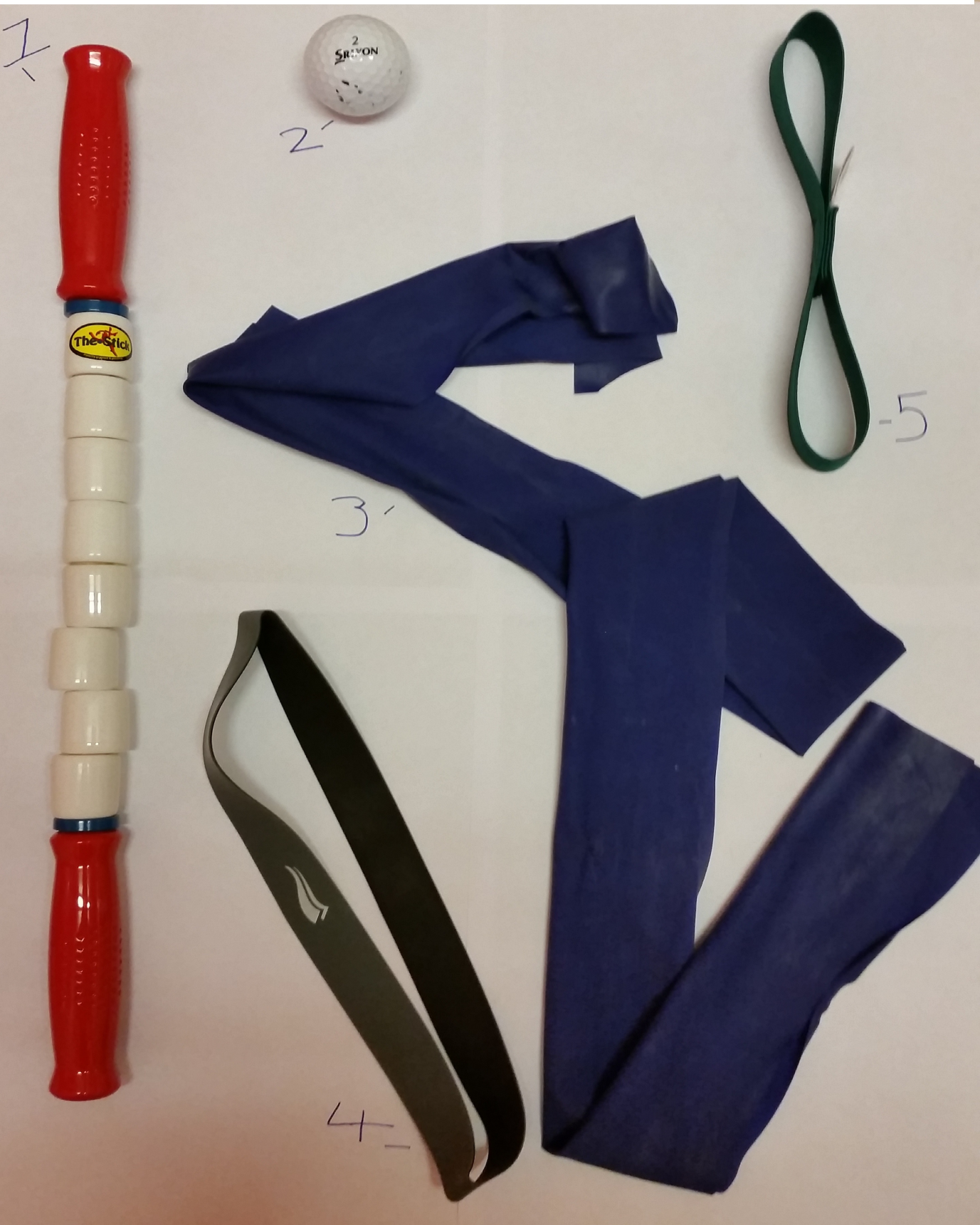 1 The Stick – To segmentally compress and stretch muscles. Prevent and prodict muscle injuriesDramatically improve strength, flexibility and enduranceRapidly prepare muscles for physical activityDisperse the effects of lactic acid following activityAccelerate muscle recovery2 The golf ball – To relieve tight muscle and prevent inflammation or prevent fasciitis.Step 1: Take off your shoes and socks and place a golf ball under one foot. Starting from the front, work the ball back toward your heel. (Freezing the golf ball ahead of time can help relieve inflammation.)Step 2: As you roll the ball, apply pressure where needed. “If you find a spot that is particularly tender, hold it there for at least 15 to 20 seconds,” Warren says. “Move on, but revisit it again one more time.”3 Yoga band – For strengthening ankle and improving flexibility and mobility4 Resistance loop band – For strengthening hips glutes helping prevent itb issues MSD band anckleciser – For strengthening ankle and tendons. Full excercises on www.msd-band.com